   APPENDIX ONE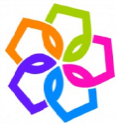 Safeguarding Expression of Concern FormThis form should be completed when there is cause for concern and given to the Designated Safeguarding Lead as soon as possible.         Remember:  - you cannot offer absolute confidentiality     do not use leading questions        clarify the situation          Please send the completed report to the Designated Safeguarding and Vulnerable          Adults Lead with responsibility for child protection and safeguarding vulnerable adults,          and keep a copy securely for your records only. If the DSL has an out of office          message on, please send to the Deputy SVAO.joy.mounter@learninginstitute.co.uk DSLjacky.olver@learninginstitute.co.uk  DSOmroberts@college.callington.net  ARENA DSO             Do these concerns relate to a specific incident/disclosure?  If YES complete Section A;              If NO, omit section A and move straight to Section BFor completion by the Designated Safeguarding Lead (DSL):Checklist for DSL:✓Concern described in sufficient detail? ✓Distinguished between fact, opinion and hearsay?✓Student’s own words used? (Swear words, insults or intimate vocabulary should be written down   verbatim)✓Jargon free?✓Free from discrimination/stereotyping or assumptions?✓Concern recorded and passed to DSL in a timely manner?